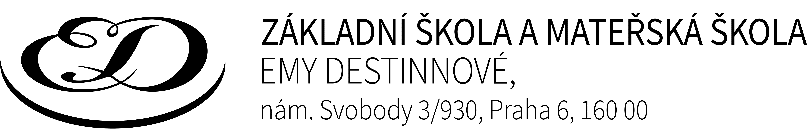 Kritéria pro přijímání dětí k předškolnímu vzdělávání v MŠ 2021/22Ředitel Základní a Mateřské školy Emy Destinové, nám. Svobody 3/930, Praha 6 stanovil následující kritéria, podle kterých bude postupovat při rozhodování na základě § 34 zákona č. 561/2004 Sb., o předškolním, základním, středním, vyšším odborném a jiném vzdělávání (školský zákon), ve znění pozdějších předpisů, o přijetí dítěte k předškolnímu vzdělávání v mateřské škole v případě, kdy počet žádostí o přijetí k předškolnímu vzdělávání v daném školním roce překročí stanovenou kapacitu maximálního počtu dětí pro mateřskou školu. Zákonný zástupce dítěte je povinen v souladu s § 34a odst. 2 školského zákona přihlásit dítě k zápisu k předškolnímu vzdělávání v kalendářním roce, ve kterém začíná povinnost předškolního vzdělávání dítěte. Dítě, pro které je předškolní vzdělávání povinné, se vzdělává v mateřské škole zřízené obcí nebo svazkem obcí se sídlem ve školském obvodu, v němž má dítě místo trvalého pobytu, v případě cizince místo pobytu, pokud zákonný zástupce nezvolí pro dítě jinou mateřskou školu nebo jiný způsob povinného předškolního vzdělávání podle § 34a odst. 5 školského zákona. Školským obvodem je pro všechny mateřské školy MČ Praha 6 celé území městské části, tzn., že všechny mateřské školy MČ Praha 6 jsou „spádové“. Na základě § 34 odst. 3 školského zákona má dítě s místem trvalého pobytu v MČ Praha 6 při přijímání přednost před dítětem s místem trvalého pobytu mimo MČ Praha 6.Do mateřských škol zřízených MČ Praha 6 se podle školského zákona přednostně přijímají na volná místa děti s uděleným odkladem povinné školní docházky a děti s povinným předškolním vzděláváním s trvalým pobytem na území MČ Praha 6, bez ohledu na stanovená kritéria. Počet volných míst pro školní rok 2021/22 :  17Kritéria pro přijímání dětí k předškolnímu vzdělávání - školní rok 2021/22: Děti se přijímají podle následujících kritérií na základě dosaženého bodového hodnocení:1. trvalý pobyt dítětena území MČ Praha 6 přihlášené k trvalému pobytu 		       			50 bodůna území jiné MČ nebo obce			          				1 bod2. věk dítěte dle narození v období                      před 01.09.2016	            	                   				35 bodůod 01.09.2016 do 31.08.2017		                     				15 bodůod 01.09.2017 do 31.08.2018		                      				10 bodůod 01.09.2018 do 31.12.2018		                      				5 bodů	          po 01.01.2019		                        				1 bod3. individuální situace dítěte MŠ navštěvuje sourozenec a bude ji navštěvovat i po 01.09.2021			1 bodDoplňující kritéria dle zaměření MŠ V případě rovnosti bodů rozhodne o výsledném pořadí ředitel/ka školy a bude děti přijímat dle věku od nejstaršího.Děti se speciálními vzdělávacími potřebami jsou přijímány na základě písemného vyjádření školského poradenského zařízení a možností mateřské školy.Vyplněnou, podepsanou a lékařem potvrzenou Žádost o přijetí k předškolnímu vzdělávání, odevzdávají zákonní zástupci 04. 05. 2021, v době od 13,00 - 17,00 hodin.Do bodového systému budou zařazovány pouze žádosti odevzdané v řádném termínu.Při přijetí dítěte do více mateřských škol zákonný zástupce odevzdá Zápisový lístek jen do jedné zvolené MŠ. Po odevzdání Zápisového lístku dne 11. 05. 2021 v době od 13,00 hod. do 17,00 hodin, zákonný zástupce obdrží Rozhodnutí o přijetí. Současně žadatel vyplní u vedení mateřské školy formulář Zpětvzetí žádostí do ostatních mateřských škol, kde o přijetí žádal.Oznámení o individuálním vzdělávání dítěte je zákonný zástupce povinen učinit nejpozději 3 měsíce před počátkem školního roku.V Praze dne 1. 3. 2021                                                                             Mgr. Ota Bažant                                                                                                        ředitel ZŠ a MŠ Emy Destinnové